Муниципальное бюджетное дошкольное образовательное учреждение детский сад «Сказка» комбинированного вида(МБДОУ детский сад «Сказка»)УТВЕРЖДАЮ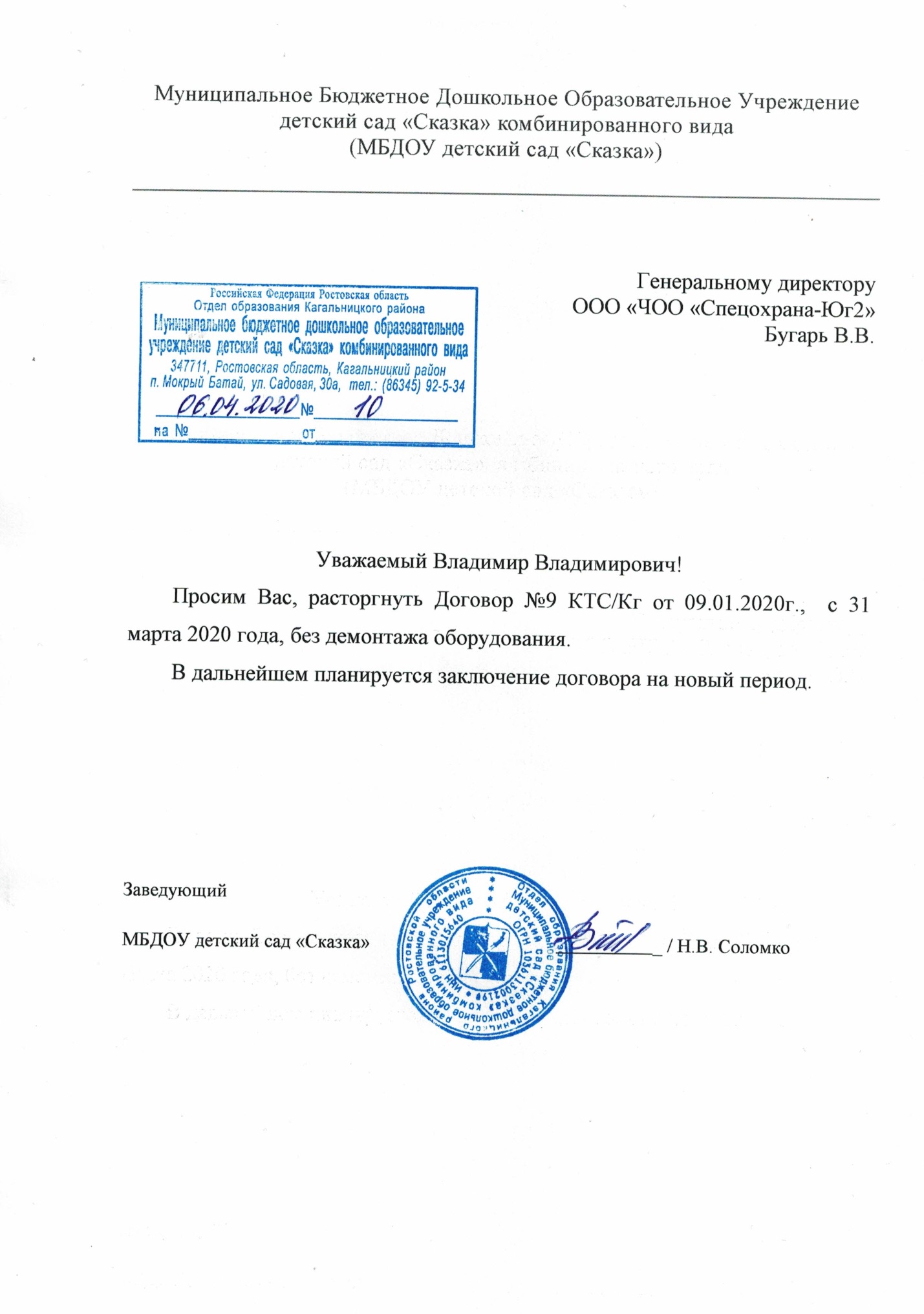 Заведующий МБДОУ детский сад «Сказка» / Н.В. Соломко«02» Июня 2020гДни защиты от экологической опасностив МБДОУ детский сад «Сказка»В ответ на решение Координационного совета по охране окружающей среды и использованию природных ресурсов в Ростовской области, прошли Дни защиты от экологической опасности, в рамках Всероссийского экологического детского фестиваля «Праздник Эколят – Молодых защитников природы!». При проведении данных мероприятий администрация ДОУ руководствовалась постановлением Правительства Ростовской области от 05.04.2020г №272 «О мерах по обеспечению санитарно-эпидемиологического благополучия населения на территории Ростовской области в связи с распространением новой коронавирусной инфекции (COVID-19) и организовала проведение акций по экологическому просвещению населения в дистанционном режиме.  № п/пМероприятиеКоличество мероприятийКоличество участников1Акция «Маленький помощник»1I младшая группа 13 чел2Акция «Помоги взрослому»1II младшая группа «А» 13 чел3Акция «Очисти территорию от мусора»1II младшая группа «Б»9 чел4Акция «Полей цветочек»1Средняя группа11 чел5Акция «Сортируй мусор правильно!»1Старшая группа 12 чел6Акция «Защитим экологию»1Подготовительная группа 17 чел